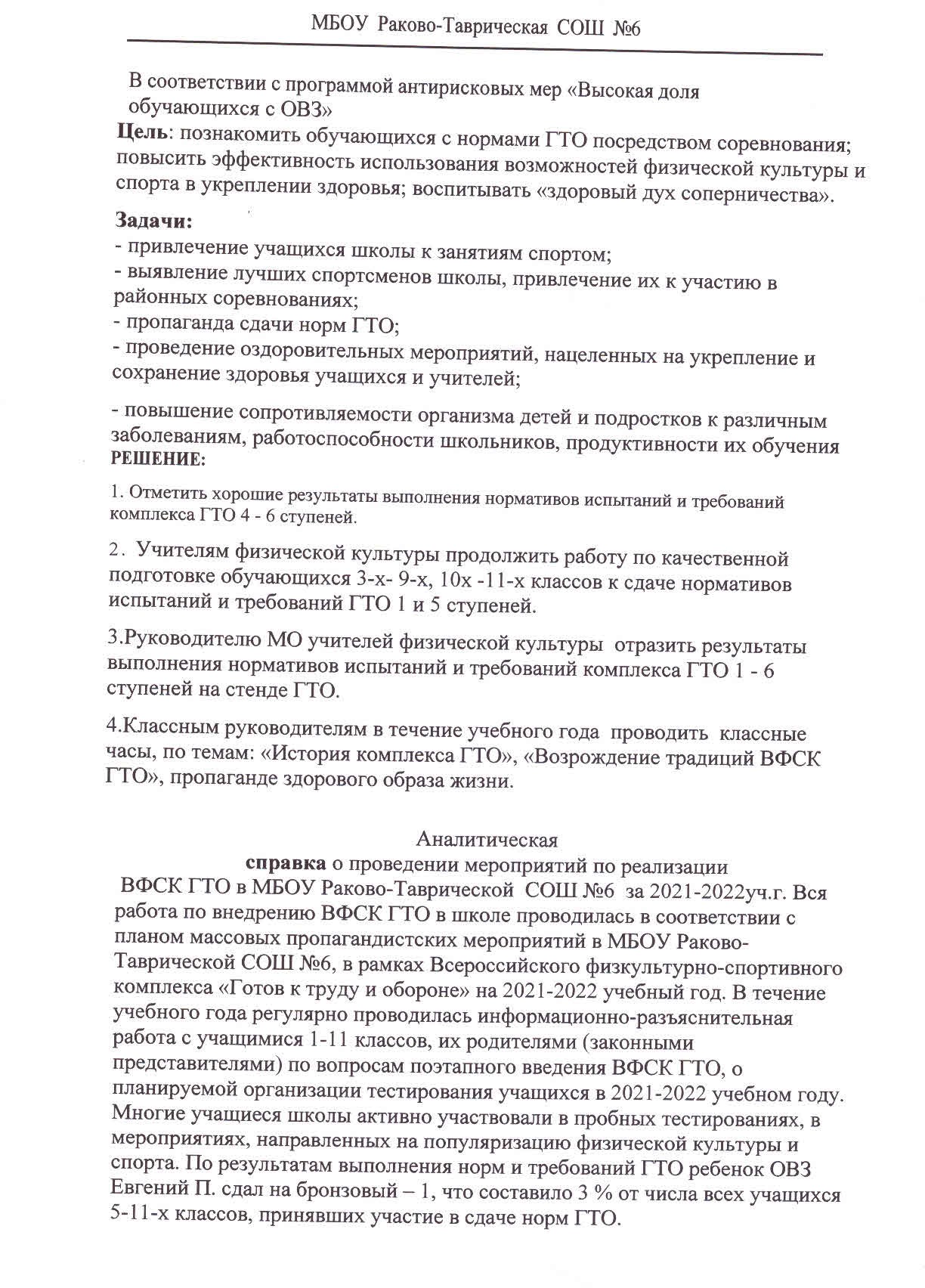 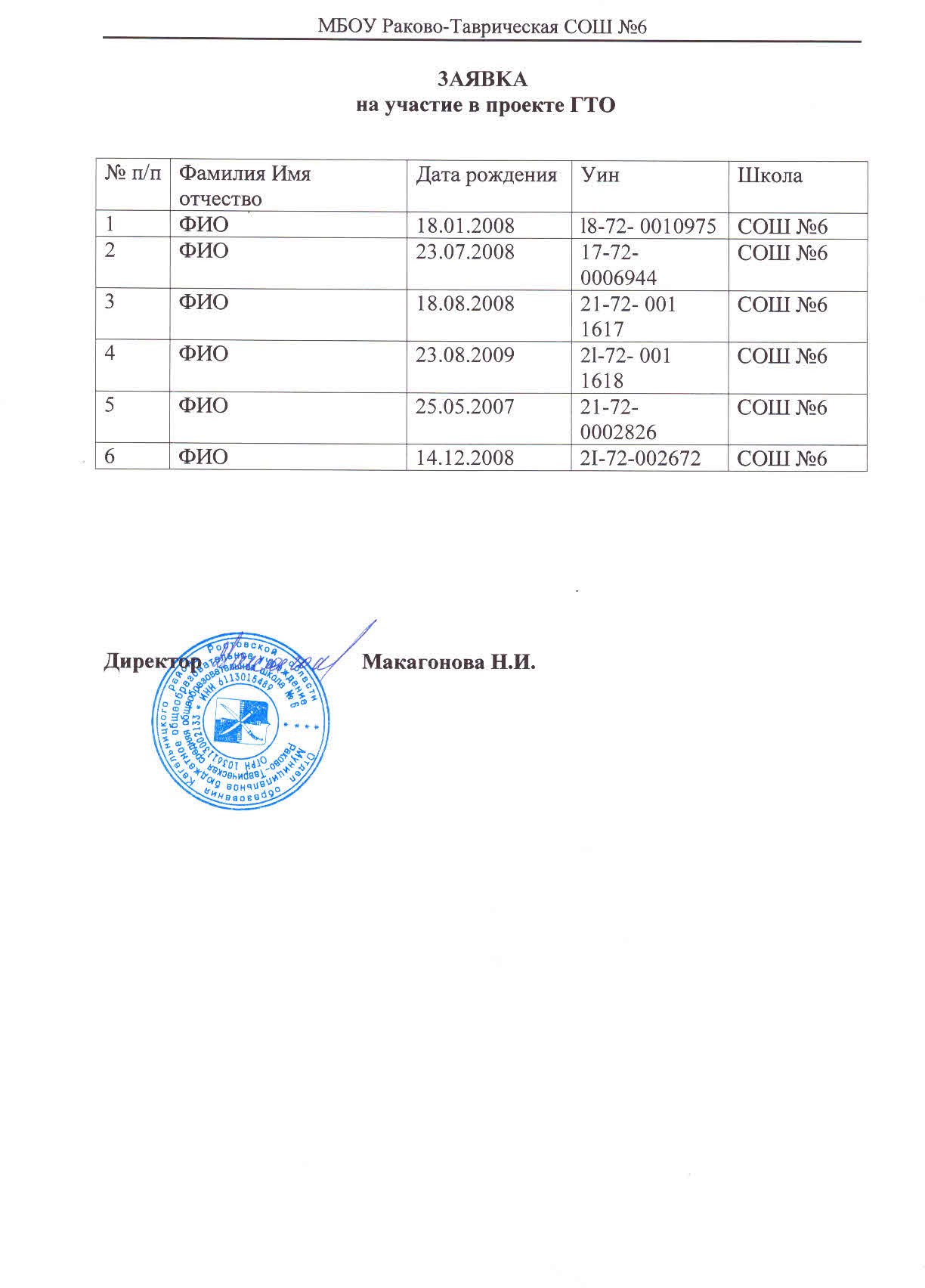 Приложение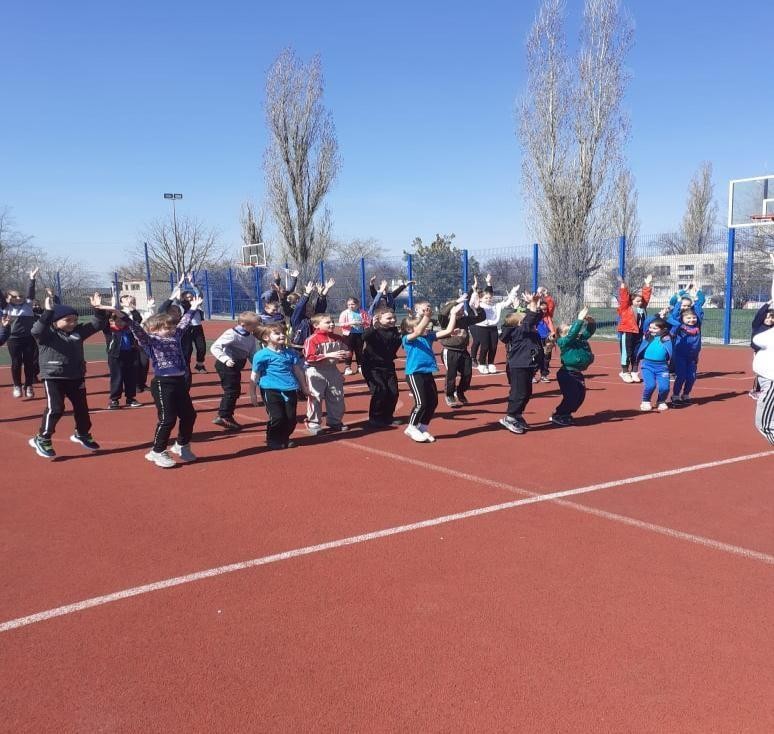 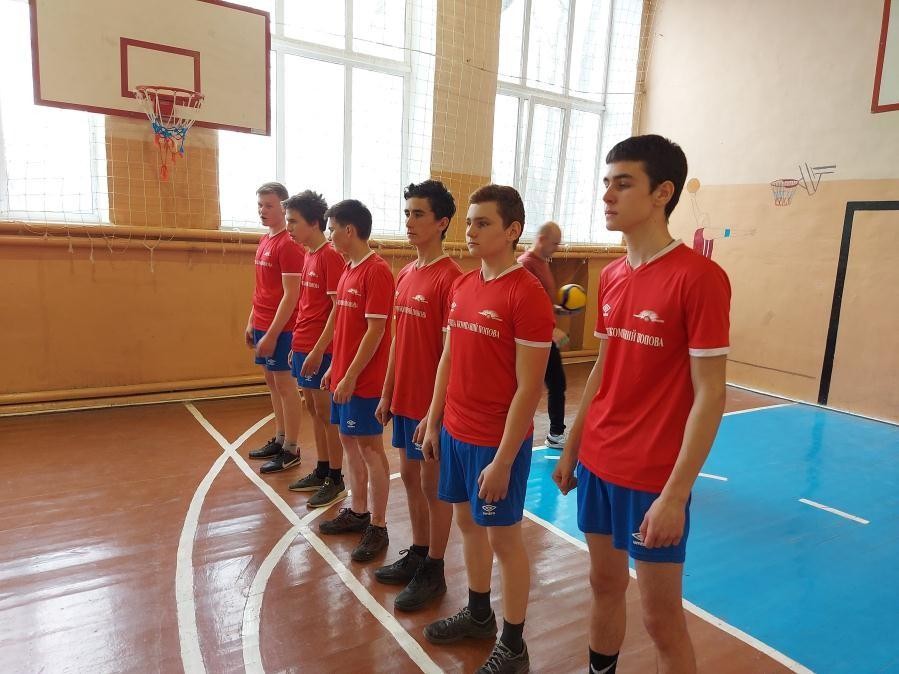 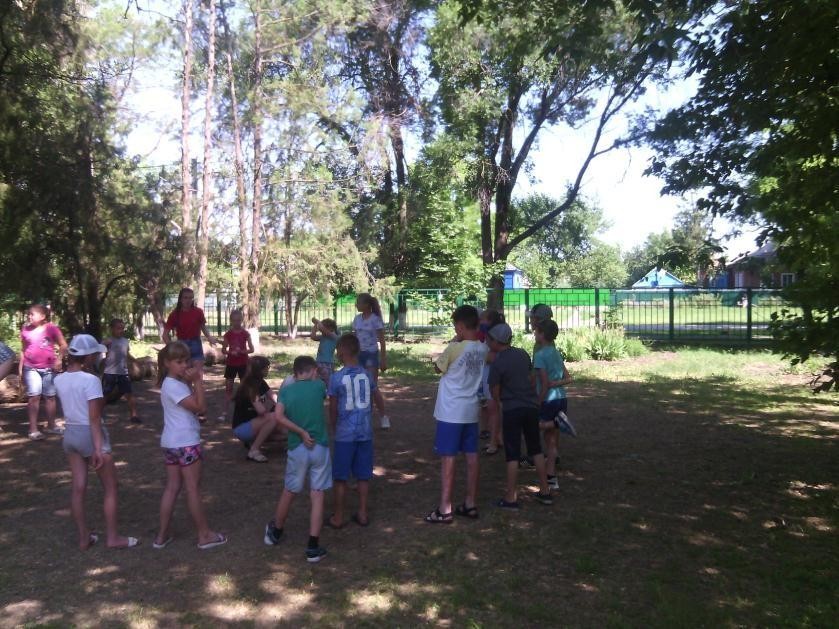 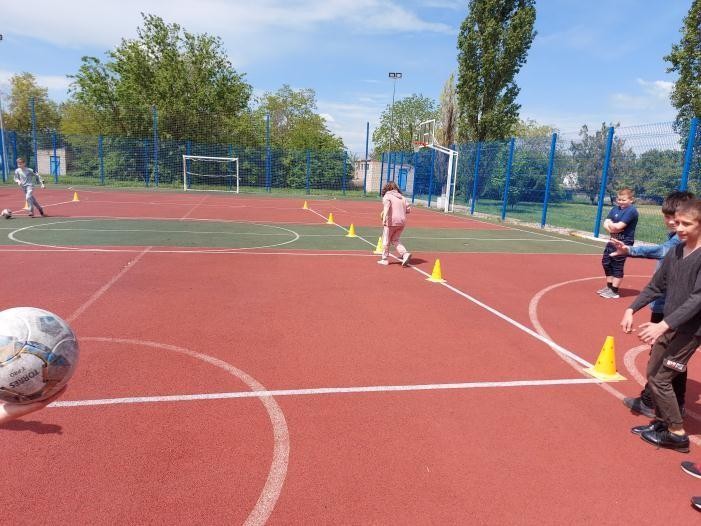 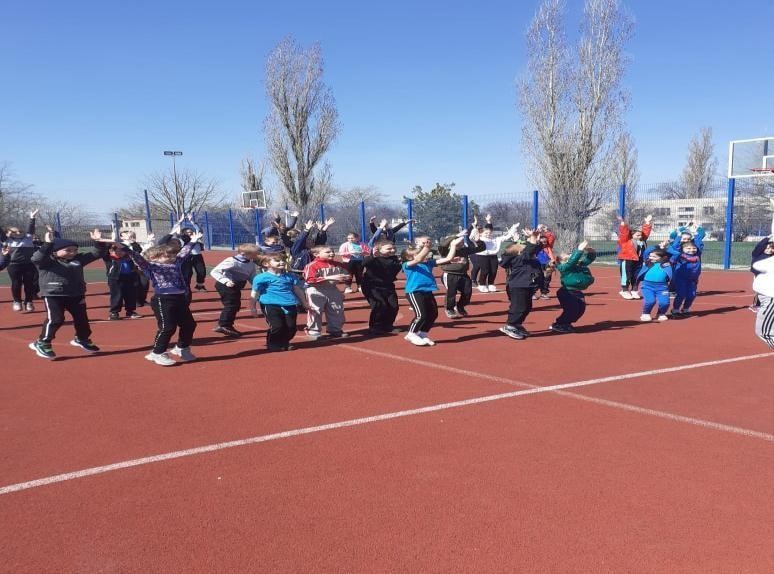 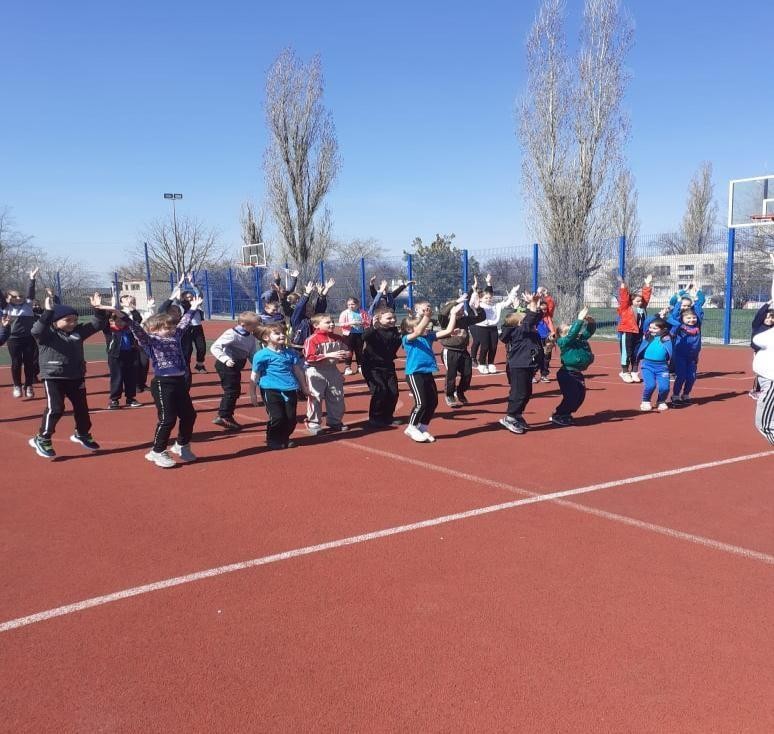 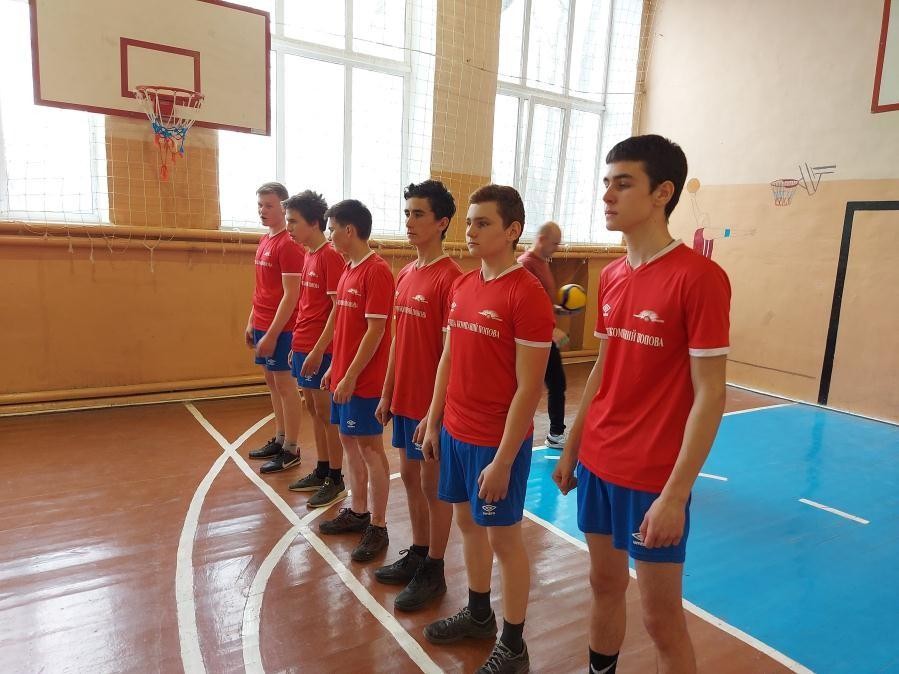 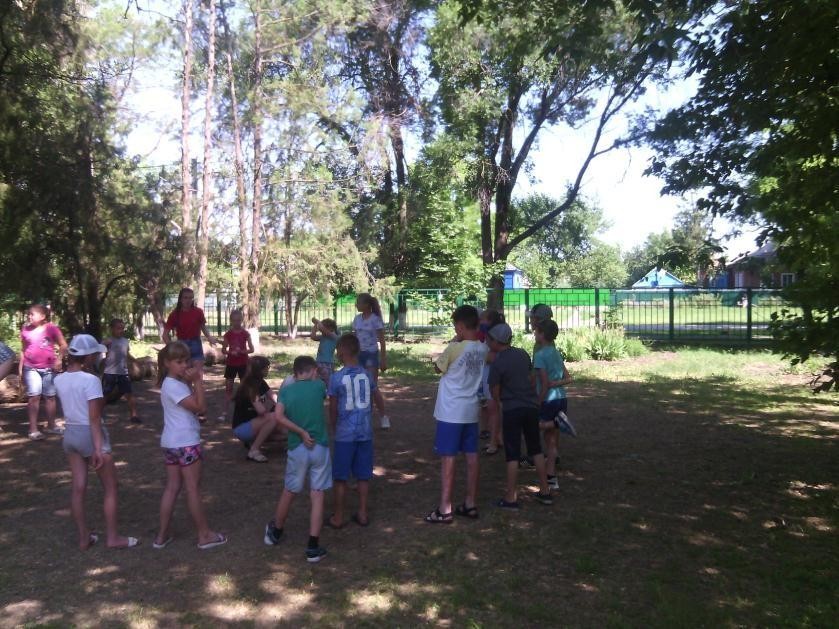 